Собрание представителей городского поселения Безенчукмуниципального района БезенчукскийСамарской областиРЕШЕНИЕ от   12.11.2018г   № 4/39О внесении изменений в Правила благоустройства территории городского поселения Безенчук муниципального района Безенчукский Самарской области, утвержденные решением Собрания представителей городского поселения Безенчук муниципального района Безенчукский Самарской области от 12.10.2017г. № 3/25 В соответствии с Законом Самарской области «О порядке определения границ прилегающих территорий для целей благоустройства в Самарской области» от 13.06.2018г. № 48-ГД (вступившим в силу 28.06.2018г.), руководствуясь Уставом городского поселения Безенчук муниципального района Безенчукский Самарской области, Собрание представителей  городского поселения Безенчук муниципального района Безенчукский Самарской области третьего созываРЕШИЛО:Внести в Правила благоустройства территории городского поселения Безенчук муниципального района Безенчукский Самарской области, утвержденные решением Собрания представителей городского поселения Безенчук муниципального района Безенчукский Самарской области от 12.10.2017г. № 3/25 (далее – Правила) следующие изменения:Пункт 6 Главы 1. «Основные понятия» дополнить понятиями и терминами следующего содержания:карта-схема прилегающей территории - документ, содержащий схематичное изображение границ прилегающей территории на объектах благоустройства и расположенных на этой территории элементов благоустройства;местные условия - природно-климатические, географические, социально-экономические и иные особенности муниципального образования;нестационарные объекты - временные сооружения, не связанные прочно с земельным участком вне зависимости от наличия или отсутствия подключения (технологического присоединения) к сетям инженерно-технического обеспечения, в том числе нестационарные торговые объекты и нестационарные объекты предоставления населению возмездных услуг;объекты благоустройства - территории различного функционального назначения, на которых осуществляется деятельность по благоустройству, в том числе:1) элементы планировочной структуры (зоны (массивы), районы (в том числе жилые районы, микрорайоны, кварталы, промышленные районы), территории размещения садоводческих, огороднических и дачных некоммерческих объединений граждан);2)элементы улично-дорожной сети (аллеи, бульвары, магистрали, переулки, площади, проезды, проспекты, проулки, разъезды, спуски, тракты, тупики, улицы, шоссе);3) дворовые территории;4) детские и спортивные площадки;5) площадки для выгула животных;6) парковки (парковочные места);7) парки, скверы, иные зеленые зоны;8) технические и санитарно-защитные зоны;ограждающие устройства - ворота, калитки, шлагбаумы, в том числе автоматические, и декоративные ограждения (заборы);прилегающая территория - территория общего пользования, которая прилегает к зданию, строению, сооружению, земельному участку в случае, если такой земельный участок образован, и границы которой определены настоящими Правилами в соответствии с порядком, установленным Законом Самарской области «О порядке определения границ прилегающих территорий для целей благоустройства в Самарской области» от 13.06.2018г. № 48-ГД (далее - Закона Самарской области);уполномоченные лица - лица, уполномоченные собственниками или иными законными владельцами зданий, строений, сооружений, земельных участков принимать участие в содержании прилегающих территорий;уполномоченный орган – Администрация городского поселения Безенчук муниципального района Безенчукский Самарской области (далее – Администрация городского поселения Безенчук), определенный настоящими Правилами в целях разработки, планирования и систематизации мероприятий по благоустройству, проведения мониторинга и контроля за благоустройством на территории городского поселения Безенчук;элементы благоустройства - декоративные, технические, планировочные, конструктивные устройства, элементы озеленения, различные виды оборудования и оформления, в том числе фасадов зданий, строений, сооружений, малые архитектурные формы, некапитальные нестационарные строения и сооружения, информационные щиты и указатели, применяемые как составные части благоустройства территории.»;Пункт 9 Главы II «Общие требования к благоустройству, организации содержания и уборки территории» дополнить подпунктом 9.1.  следующего содержания:«9.1. Границы прилегающих территорий определяются исходя из следующих основных принципов:1) учет местных условий - конкретные требования к границам территорий, прилегающих к зданиям, строениям, сооружениям, земельным участкам, определяются настоящими Правилами  в соответствии с  Законом Самарской области в зависимости от категорий и назначения указанных объектов;2) открытость и доступность информации в сфере обеспечения благоустройства территории городского поселения Безенчук - возможность беспрепятственного доступа физических и юридических лиц к информации:о состоянии объектов и элементов благоустройства;о собственниках и иных законных владельцах зданий, строений, сооружений, земельных участков, а также об уполномоченных лицах.»;Пункт 9 Главы II «Общие требования к благоустройству, организации содержания и уборки территории» дополнить подпунктом 9.2.  следующего содержания:«9.2. Границы прилегающих территорий определяются при наличии одного из следующих оснований:1) нахождение здания, строения, сооружения, земельного участка в собственности или на ином праве юридических или физических лиц;2) договор, предусматривающий возможность использования земли или земельного участка, находящихся в государственной или муниципальной собственности, или государственная собственность на которые не разграничена, без предоставления земельного участка и установления в отношении него сервитута для целей размещения нестационарного объекта.»;Пункт 9 Главы II «Общие требования к благоустройству, организации содержания и уборки территории» дополнить подпунктом 9.3.  следующего содержания: «9.3. Правилами благоустройства территории городского поселения Безенчук   при наличии оснований, предусмотренных статьей 4 Закона Самарской области, устанавливаются следующие способы установления границ прилегающей территории:1) путем определения в метрах расстояния от здания, строения, сооружения, земельного участка или ограждения до границы прилегающей территории с учетом особенностей, предусмотренных статьей 6 Закона Самарской области;2) путем определения границ прилегающей территории соглашением об определении границ прилегающей территории, заключаемым между уполномоченным органом и собственником или иным законным владельцем здания, строения, сооружения, земельного участка либо уполномоченным лицом (далее - соглашение). В этом случае приложением к соглашению будет являться карта-схема прилегающей территории, а в правилах благоустройства территории муниципального образования должен быть определен порядок заключения соглашений, подготовки и рассмотрения карт-схем, систематизации карт-схем, а также использования сведений, содержащихся в картах-схемах, в контрольных мероприятиях.Такое установление допускается при определении Правилами благоустройства территории городского поселения Безенчук условий, исключающих одновременное применение указанных способов к одним и тем же зданиям, строениям, сооружениям, земельным участкам.3. Карта-схема подготавливается собственником или иным законным владельцем здания, строения, сооружения, земельного участка либо уполномоченным лицом на бумажном носителе в произвольной форме и должна содержать следующие сведения:1) адрес здания, строения, сооружения, земельного участка, в отношении которого устанавливаются границы прилегающей территории (при его наличии), либо обозначение места расположения данных объектов с указанием наименования (наименований) и вида (видов) объекта (объектов) благоустройства;2) сведения о собственнике и (или) ином законном владельце здания, строения, сооружения, земельного участка, а также уполномоченном лице: наименование (для юридического лица), фамилия, имя и, если имеется, отчество (для индивидуального предпринимателя и физического лица), место нахождения (для юридического лица), почтовый адрес, контактные телефоны;3) схематическое изображение границ здания, строения, сооружения, земельного участка;4) схематическое изображение границ территории, прилегающей к зданию, строению, сооружению, земельному участку;5) схематическое изображение, наименование (наименования) элементов благоустройства, попадающих в границы прилегающей территории.4. Карта-схема направляется собственником или иным законным владельцем здания, строения, сооружения, земельного участка либо уполномоченным лицом в уполномоченный орган для подготовки проекта соглашения.5. Администрация городского поселения Безенчук с учетом имеющихся у нее сведений о зданиях, строениях, сооружениях, земельных участках, расположенных в муниципальном образовании, вправе самостоятельно направлять собственникам и (или) законным владельцам указанных объектов либо уполномоченным лицам проект соглашения с приложением к нему карты-схемы.6. Заключение соглашения не влечет перехода к собственникам и (или) иным законным владельцам зданий, строений, сооружений, земельных участков либо уполномоченным лицам права, предполагающего владение и (или) пользование прилегающей территорией.»;Пункт 9 Главы II «Общие требования к благоустройству, организации содержания и уборки территории» дополнить подпунктом 9.4.  следующего содержания:«9.4.  Особенности определения границ территорий, прилегающих к зданиям, строениям, сооружениям, земельным участкам1. Границы территории, прилегающей к зданиям, строениям, сооружениям, не имеющим ограждающих устройств, определяются по периметру от фактических границ указанных зданий, строений, сооружений.2. Границы территории, прилегающей к зданиям, строениям, сооружениям, имеющим ограждающие устройства, определяются по периметру от указанных устройств.3. Границы территории, прилегающей к зданиям, строениям, сооружениям, у которых определены технические или санитарно-защитные зоны, определяются в пределах указанных зон.4. Границы территории, прилегающей к земельному участку, границы которого сформированы в соответствии с действующим законодательством, определяются от границ такого земельного участка.5. Границы территории, прилегающей к земельному участку, границы которого не сформированы в соответствии с действующим законодательством, определяются от фактических границ расположенных на таком земельном участке зданий, строений, сооружений.6. Границы территории, прилегающей к земельному участку, занятому садоводческими, огородническими и дачными некоммерческими объединениями граждан, определяются от границ земельного участка такого объединения.7. В случае совпадения (наложения) границ территорий, прилегающих к зданиям, строениям, сооружениям, земельным участкам, границы прилегающих территорий устанавливаются на равном удалении от указанных объектов.».1.6. Пункт 92 Главы III. «Праздничное оформление территории поселения.» изложить в следующей редакции:«Праздничное оформление территории поселения.1. Праздничное оформление территории поселения  осуществляется по решению Администрации городского поселения Безенчук  на период проведения государственных и районных  праздников, мероприятий, связанных со знаменательными событиями. Решение выносится в форме Постановления Администрации поселения. 2. Оформление зданий, сооружений осуществляется их владельцами в рамках концепции праздничного оформления территории поселения. 3. Работы, связанные с проведением  торжественных и праздничных мероприятий, осуществляются организациями самостоятельно за счет собственных средств, а также по договорам с Администрацией поселения  в пределах средств, предусмотренных на эти цели в бюджете поселения. 4. В праздничное оформление могут быть включены: вывеска национальных флагов, лозунгов, гирлянд, панно, установка декоративных элементов и композиций, стендов, трибун, эстрад, а также устройство праздничной иллюминации.5. Концепцию праздничного оформления определяется  программой мероприятий и схемой размещения объектов и элементов праздничного оформления, утверждаемыми Администрацией  поселения.6. При изготовлении и установке элементов праздничного оформления недопустимо снимать, повреждать технические средства регулирования дорожного движения и ухудшать их видимость.»1.7. Пункт 62 Главы III «Содержание объектов (средств) наружного освещения.» изложить в следующей редакции:«Содержание объектов (средств) наружного освещения.62. К элементам наружного освещения относятся светильники, кронштейны, опоры, провода, кабели, источники питания (в том числе сборки, питательные пункты, ящики управления). При создании и благоустройстве освещения и осветительного оборудования учитываются принципы комфортной организации пешеходной среды, в том числе необходимость создания привлекательных и безопасных пешеходных маршрутов, а также обеспечение комфортной среды для общения в местах притяжения людей. При проектировании осветительного оборудования (функционального, архитектурного освещения, световой информации) обеспечивается: - экономичность и энергоэффективность применяемых установок, рациональное распределение и использование электроэнергии; - эстетика элементов осветительного оборудования (осветительных установок), их дизайн, качество материалов и изделий с учетом восприятия в дневное и ночное время;- удобство обслуживания и управления при разных режимах работы осветительногооборудования (осветительных установок).Функциональное освещение.Функциональное освещение (далее - ФО) осуществляется стационарными установками освещения дорожных покрытий и пространств в транспортных и пешеходных зонах.Установки ФО подразделяют на: обычные, высокомачтовые, парапетные, газонные и встроенные.В обычных установках светильники располагаются на опорах (венчающие, консольные), подвесах или фасадах (бра, плафоны). Их рекомендуется применять в транспортных и пешеходных зонах как наиболее традиционные.Высокомачтовые установки используются для освещения обширных пространств, транспортных развязок, открытых паркингов.В парапетных установках светильники встраивают линией или пунктиром в парапет, ограждающий проезжую часть путепроводов, мостов, эстакад, пандусов, развязок, а также тротуары и площадки.Газонные светильники служат для освещения газонов, цветников, пешеходных дорожек и площадок. Они могут предусматриваться на территориях общественных пространств и объектов рекреации в зонах минимального вандализма.Архитектурное освещение. Архитектурное освещение (далее - АО) применятся для формирования художественно выразительной визуальной среды в вечернее время, выявления из темноты и образной интерпретации памятников архитектуры, истории и культуры, инженерного и монументального искусства, МАФ, доминантных и достопримечательных объектов, ландшафтных композиций, создания световых ансамблей, осуществляется стационарными или временными установками освещения.К временным установкам АО относится праздничная иллюминация: световые гирлянды, сетки, контурные обтяжки, светографические элементы, панно и объемные композиции из ламп накаливания, разрядных, светодиодов, световодов, световые проекции, лазерные рисунки и т.п.В целях архитектурного освещения могут использоваться также установки ФО - для монтажа прожекторов, нацеливаемых на фасады зданий, сооружений, зеленых насаждений, для иллюминации, световой информации и рекламы, элементы которых могут крепиться на опорах уличных светильников.Световая информация.Световая информация (далее - СИ), в том числе световая реклама предназначена для ориентации пешеходов и водителей автотранспорта в пространстве, в том числе для решения светокомпозиционных задач с учетом гармоничности светового ансамбля, не противоречащего действующим правилам дорожного движения.Источники света.В стационарных установках ФО и АО должны применяться энергоэффективные источники света, эффективные осветительные приборы и системы, качественные по дизайну и эксплуатационным характеристикам изделия и материалы: опоры, кронштейны, защитные решетки, экраны и конструктивные элементы, отвечающие требованиям действующих национальных стандартов.»2. Настоящее Решение вступает в силу со дня его официального опубликования.3. Опубликовать настоящее Решение в газете «Вестник городского поселения Безенчук».Глава городскогопоселения Безенчук                                                                                    Н.В.РайскаяПредседатель Собрания представителейгородского поселения Безенчук                                                                А.Г.Кантеев 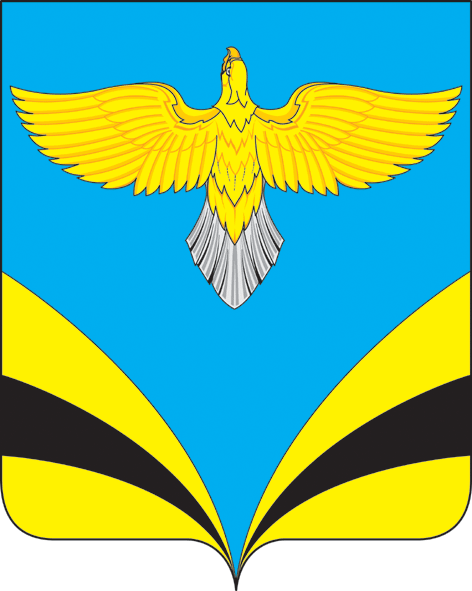 